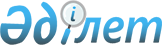 О переименовании административно-территориальных единиц Южно-Казахстанской областиСовместное постановление акимата Южно-Казахстанской области от 21 ноября 2017 года № 316 и решение Южно-Казахстанского областного маслихата от 23 октября 2017 года № 15/191-VI. Зарегистрировано Департаментом юстиции Южно-Казахстанской области 12 декабря 2017 года № 4308
      В соответствии с подпунктом 4) статьи 11 Закона Республики Казахстан от 8 декабря 1993 года "Об административно-территориальном устройстве Республики Казахстан" и на основании заключения областной ономастической комиссии от 14 апреля 2017 года, акимат Южно-Казахстанской области ПОСТАНОВЛЯЕТ и Южно-Казахстанский областной маслихат РЕШИЛ:
      1. Переименовать следующие отдельные административно-территориальные единицы Южно-Казахстанской области:
      по городу Туркестан:
      сельский округ Сауран – в сельский округ Майдантал;
      по Мактааральскому району:
      село Жданов сельского округа Ж.Ералиева – в село Байтерек;
      по Сарыагашскому району:
      населенный пункт Жамбыл сельского округа Жамбыл – в населенный пункт Бекбота;
      населенный пункт Карла Маркса сельского округа Жузумдик – в населенный пункт Жузумдик;
      населенный пункт Абай сельского округа Тегисшил – в населенный пункт Таскескен.
      2. Акиматам города Туркестан, Мактааральского и Сарыагашского районов Южно-Казахстанской области принять меры, вытекающие из настоящего совместного постановления и решения.
      3. Настоящее совместное постановление и решение вводится в действие по истечении десяти календарных дней после дня его первого официального опубликования.
					© 2012. РГП на ПХВ «Институт законодательства и правовой информации Республики Казахстан» Министерства юстиции Республики Казахстан
				
      Аким области

Ж. Туймебаев

      Председатель сессии

      областного маслихата

К. Абасов

      Секретарь областного

      маслихата

К. Балабиев

      Сатыбалды Д.А.

      Тургумбеков А.Е.

      Джамалов Б.С.

      Садыр Е.А.

      Садибеков У.

      Сарсембаев Т.К.

      Сабитов А.С.
